Ejercicios del tema 3TEXTO PARA COMENTAR"¿ Puede, pues, parecer improbable,  que otras variaciones útiles de alguna manera para cada ser en la gran y compleja batalla de la vida ocurran en el transcurso de muchas generaciones sucesivas? Si esto ocurre ¿podemos dudar y recordemos que nacen muchos más individuos de los que es posible que sobrevivan de que los individuos que tengan cualquier ventaja, por ligera que Sea, sobre otros, tendrían más probabilidades de sobrevivirde procrear su especie?.    Por el contrario, podemos estar seguros de que toda variación perjudicial, aun en grado más ínfimo, sería rigurosamente destruida. A esta conservación de las variaciones y diferencias individualmente favorables y la destrucción de las que son perjudiciales, la llamado selección natural o supervivencia de los más aptos. Las variaciones que no Son útiles ni perjudiciales no serían afectadas por la selección natural, y quedarían abandonadas a un elemento fluctuante, como vemos quizá en ciertas especies polimorfas, o bien llegándos a fijar finalmente a causa de la naturaleza del organismo y de la naturaleza de las condiciones del medio ambiente."       (K. Darwin.: "El Origen de la especies”) Preguntas para reflexionar  a) ¿Cuá| es la idea principal del texto?  b) Define los siguientes conceptos: “improbable”, “variación", “generación”, “probabilidad", “procrear”, “especie", “individuo", “poIimorfo", “organismo”, "naturaleza”.  c) lnfórmate sobre la vida y la Obra de Darwin.  d) Explica el texto a partir de las teorías evolucionistas del autor.OBSERVACIONES Y EXPERIENCIAS POSIBLES* Buscar algunos gráficos de fósiles humanos reproducidos en libros adecuados y sacarconclusiones de cómo era el hombre: silueta, tamaño, forma, que se desprende de ellos y  delas siluetas dibujadas  * Analizar los datos que sea posible acumular sobre el hombre de la localidad en que habita y ver cuáles de ellos pudieron ya darse en tiempos prehistóricos.   * Establecer las interrelaciones existentes entre algunos animales según datos evolutivos Buscar documentación al respecto en algún libro, enciclopedia, diccionario, etc.  * Observar a la gente que pasa por la calle durante algún tiempo y tratar de hacer una clasificación de tipos por el modo de andar, por la estatura, por el pelo, por la forma de la frente Y por otras características corporales detectables.   * Hacer un cronograma de los principales estadios de la especie humana... Y si es posible buscar la forma de expresar la proporción cronológica en las diversas etapas. Ver lo que representa el homo sapiens en ese cronograma.Del Pacto Social. J.J Rousseau.  Comentario ideológico  Supongo que los hombres han llegado a ese punto en donde los obstáculos que perjudican su conservación en el estado de naturaleza triunfan, por su resistencia sobre las fuerzas que cada individuo puede emplear para mantenerse en este estado. Entonces el primitivo estado no puede ya subsistir; y el género humano perecería si no cambiara de modo de ser.    Ahora bien, como los hombres no pueden engendrar nuevas fuerzas, sino tan sólo unir y dirigir las que ya existen, no tienen más medio de conservarse que formar por agregación, una suma de fuerzas que pueda vencer la resistencia, ponerles en juego por un solo móvil, y hacerles obrar de concierto.    Esta suma de fuerzas no puede nace más que del concurso de varios; pero siendo lafuerza y la libertad de cada hombre los primeros instrumentos de  su conservación, ¿cómo las comprometerá sin perjudicarse y sin descuidar  los cuidados que se debe?     Esta dificultad relacionada con  mi tema se  puede enunciar así  "Hallar una forma de asociación que defienda y proteja de toda la fuerza común la persona y los bienes de cada  asociado, y por la que cada uno, uniéndose a todos, no obedezca, sin embargo,  más que a sí mismo, y permanezca tan libre como hasta entonces". Tal es el problema fundamental cuya solución da el Contrato Social.  Las cláusulas de este contrato se  hallan de tal modo determinadas por  la naturaleza del acto, que la menor  modificación las haría vanas y de efecto  nulo; de manera que aun cuando quizá  jamás fueron enunciadas formalmente, son en todas partes las las mismas y en todas partes se hallan tácitamente admitidas y reconocidas, hasta, que violado el pacto social, cada uno recobra entonces sus primeros derechos, y recobra su libertad natural, al perder la  libertad convencional por la que renunció a la primera.      Bien entendido que estas cláusulas se reducen todas a una; a saber, la alienación total de cada asociado con todos sus derechos a toda la comunidad: porque, primeramente,  dándose cada uno enteramente, la condición es igual para todos; y siendo la condición igual para todos, nadie tiene interés en hacerla onerosa ara los demás.    Además, la alienación se hace sin  reservas, la unión es entonces tan perfecta como cabe, y ningún asociado tiene nada que reclamar; porque sí quedaran algunos derechos a los particulares, como no habría ningún superior común que pueda pronunciarse  contra ellos y el público, siendo cada uno en cierto punto su propio juez, pretendería bien pronto serlo de todos, subsistiría el estado de naturaleza, y la asociación se haría necesariamente tiranica o vana.    En fin, dándose cada uno a todos, no se da a nadie; y como no hay ni un asociado sobre el que no se adquiera el mismo derecho que se le cede  sobre uno, se gana el equivalente de todo lo que se pierde y más fuerza para conservar lo que se tiene. Si, pues, se separa el pacto social lo que no pertenece a su esencia, se hallará que queda reducido a los térmi nos siguientes: ·«Cada uno de nosotros  pone en común su persona y todo su  poder bajo Ia suprema dirección de la  voluntad general; y recibimos así a  cada miembro como parte indivisible del todo  instante, esta acta de asociación,  en vez de la persona particular de cada  contratante, produce un cuerpo moral  y colectivo, compuesto por tantos miembros como voces hay en la asamblea,  la cual recibe su unidad por este mismo  acto, su yo común, su vida y su voluntad.  Esta persona pública, que se forma  de este modo por la unión de las demás, recibía en otro tiempo el nombre de  ciudad  y torna ahora el de República  o Cuerpo político, que es llamado Estado por sus miembros cuando es pasivo  y Soberano cuando es activo, potencia  al compararlo a sus semejantes.    Con  respecto a los asociados, toman colectivamente el nombre de pueblo. Y se  llaman en particu1ar ciudadanos, como  participando de la autoridad soberana y súbditos, como sometidos a las leyes del Estado. Pero estos términos se confunden a menudo y se toman el uno por el otro; basta con saberlos distinguir.  Preguntas para responder ¿Cuáles son los conceptos que más llaman la atención en este fragmento central de la teoría del Contrato social de Rousseau?   ¿Puede entenderse  la Historia del hombre como forma  de vivir que comenzó a funcionar cuando los primitivos hicieron este pacto social tácito y formal?  ¿Se puede admitir que la sociedad se formó cuando los hombres determinaron respetarse para no destruirse? VOCABULARIO* Paleontología: ciencia que estudia los seres orgánicos fosilizados.* Progresión geométrica: sucesión de números tales que cada uno se deduce del anterior multiplicándolo o dividiéndolo por una cantidad constante llamada razón.* Progresión aritmética: sucesión de números tales que cada uno se deduce del anterior sumándole o restándole una cantidad constante llamada razón. * Genética: parte de la biolgía que estudia los mecanismos de la herencia. * Paradigma: modelo, ejemplo, que sirve para apreciar otra cosa comparativamente.* Mecanicismo  concepción determinista de la realidad que reduce todo a materia extensa y man movimiento.   * Mutación: en Genética, todo cambio o alteración que tenga lugar en los genes, es decir, en los factores que determina la herencia.   *Antropoide: ser vivo y mamífero superior del que se supone poseía ciertos rasgos humanos sin m el llegar todavía a ser inteligente.   * Fósil: resto de un ser vivo "minera|izado" o transformado en materia no orgánica por la acción del medio en el que quedó depositada. *  Hominido. Ser animal, mamifero superior que se fue acercando a ser inteligente en el proceso evolutivo de los seres  * Humanoide. Ser vivo o mecanico que se asimila al ser humanioEJERCICIOS Y  EJERCICIOS SUGERIDOS    1.- ¿Cómo tiene lugar según Lamarck la evolución de las especies?               Establecer una Síntesis seguida de una Crítica personal    2.- Indica las diferencias y las semejanzas entre la teoría Iamarckista y la darvinista.                Recoge opiniones de compañeros sobre ambas posturas    3.  ¿Crees que el proceso de hominización queda suficientemente explicado               considerando sólo el punto de vista científico?. Justifica tu respuesta.BIBLIOGRAFIA  QUE HOY SE ESCRIBE Y SE PEDEN CONSULTAR   La evolución química y el origen de la vida (1978)  Dickerson, R. E.  Rev. Investigación y ciencia. Noviembre, 1978 Mecanismos de la evolución (1978)  Ayala.F.J.  Rev. De Investigación y Ciencia. Nov. 1978 Historia de las teorías evolucionistas (1974) È ­ TEMPLADO, J. Ed. Alhambra. Madrid El evolucionismo (1979) V Saœå ­ FARRINGTON, B  Ed. LAIA. Barcelona, Teoría de la evolución (1972) MAYNARD SMITH, J  Ed. Istmo. Madrid, El azar y la necesidad (1975) MONOD, J  Ed. Barral. Barcelona,  El hombre desnudo  (1986) MORRIS, D.:    Ed. Orbis. Madrid, El origen de las especies (1979) DARWIN, CH.  Ed. Antalbe., BarcelonaEl viaje del Beagle (1955) DARWIN, CH Ed. Fama. Barcelona,El hombre fósil. (1985) J. A. Alcazar.- Madrid. Penthalon.El hombre: orígenes y evolución (1980). J.S. Weiner.  Madrid. Destino.El primer antepasado del hombre. (1987) M. Muntaner.   Barcelona. Planeta. El origen del hombre (1983). E. López de Dicastillo Madrid. Lasser El hombre fósil (1985). H. Obermaier. Madrid Istmo.  Antropología física para arqueólogos  (2004)  Campillo Valero, Domingo; Subirà Galdácano, Maria Eulàlia  Editorial Ariel   El mono desnudo   (2006)     Morris, Desmond (1928-)  Edit:  Debolsillo   Nuestros orígenes: en busca de lo que nos hace humanos    [Monografía]   (1999)     Editorial Crítica    Los orígenes del hombre [ (2007) Facchini, Fiorenzo San Pablo, Editorial   Doble origen del hombre, el. Evolución y devenir del ser humano   (1987)   Buehler, Walter  Editorial Rudolf Steiner S.L.    El primate que quería volar    [Archivo de Internet]   (2012)    Martínez, Ignacio (1961-)   Espasa Libros, S.L.    El primer hombre    [Monografía]   (1995)    Carles, Jules Desclée De Brouwer    Las estructuras elementales del parentesco  (2012)  Lévi-Strauss, Claude (1908-2009)   Ediciones Paidós Ibérica   El hombre primitivo: viva imagen    (2005)  Varios  Alhambra  El origen del ser humano  (2011)   Obra completa:  5 Vol. Planeta De Agostini  En busca de los neandertales: la solución al rompecabezas de los orígenes humanos  (2001) Stringer, Chris (1947-)Gamble, Clive Ed Critica  La cuna de la humanidad.= The cradle of humankind    (2014)    Comunidad de Madrid. Publicaciones Oficiales     La mente en la caverna: la conciencia y los orígenes del arte   (2015)    Lewis-Williams, David :  Ediciones Akal    Una historia comestible: homínidos, cocina, cultura y ecología     (2013)   García Gómez, L. Jacinto (1956- )  Ediciones Trea, S.L.   El hombre primitivo en el País Vasco   (1995)   Barandiarán, José Miguel de (1889-1991)  Orain, S.A.   Hombre primitivo, el  (1986)   Varios :  Publicaciones y Ediciones Lagos, S.A.   La aparición del hombre  (2001)   Varios:  Editorial Crítica   Los primeros homínidos : paleontología humana   (2015)     Rosas González, Antonio   Consejo Superior de Investigaciones Cientificas  El hombre desnudo: Morris estudia el hombre como el hombre estudia los animales    (2009)   Morris, Desmond (1928-)  Editorial Planeta, S.A.  Antropología : introducción al estudio del hombre y de la civilización     (1987)     Tylor, Edward Burnett (1832-1917)   Alta Fulla Editorial  Cuaderno de actividades : evolución, genética y etología    (2012)   Ortega, José Eugenio  Ed  Mano Zurda  Del hommo al hombre    [ (2013)   Autor/es:  Stuparich, Sergio (1943- ) Editorial/es:  Arteniram S.L.  Del mono al hombre  (1976)   Autor/es:  Wendt, Herbert (1914-1979) Editorial/es:  Bruguera (Ediciones B)  El hombre y las desigualdades raciales  (2009:  Gobineau, Arthur de (1816-1882)  Quesada Campos, Manuel   Los orígenes del hombre     (2007)   Facchini,  Fiorenzo   San Pablo, Editorial   Los orígenes del hombre: de los primeros homínidos al Homo sapiens (2003)  Círculo Lec  Y el hombre apareció sobre la tierra: ¿creación o evolución?    (2007)   Facchini, Fiorenzo   Ediciones Palabra, S.A.  De simios, cyborgs y dioses : la naturalización del hombre a debate   (2016)   Flamarique Zaratiegui, Lourdes ;  Carbonell, Claudia  El origen del hombre ó el drama humano    [ (2015)  Caballé Vázquez, Vicente Américo  ed  Caballé Vázquez, Vicente A.  La aparición del hombre   (1967 Teilhard de Chardin, Pierre (1881-1955)  Taurus  Los primeros homínidos : paleontología humana   (2015)   Rosas González, Antonio   Consejo Superior de Investigaciones Cientificas  Nuestros orígenes : el hombre antes del hombre    [ (1997)  Thomas, Harbert  (Ediciones B)   El primer antepasado del hombre    [Monografía]   (1993)     Johanson, Donald C. ;  Edey, Maitland :  Editorial Planeta, S.A.   Homínidos: el origen del hombre    [Monografía]   (2001)   Autor/es:  Gracia Téllez, Ana ... [et al.] Editorial/es:  Ayuntamiento de MadridEl hombre escorzado: un estudio sobre el concepto de eslabón perdido en evolución humana    [Microforma]   (1996)   Vera Cortés, José Luis :  Publicacions de la Universitat de València  El tallador de sílex  las últimas revelaciones sobre el hombre del Neandertal y el último eslabón perdido  [Archivo de Internet]   (2006)   González Gregorio, David   Entrelíneas Editores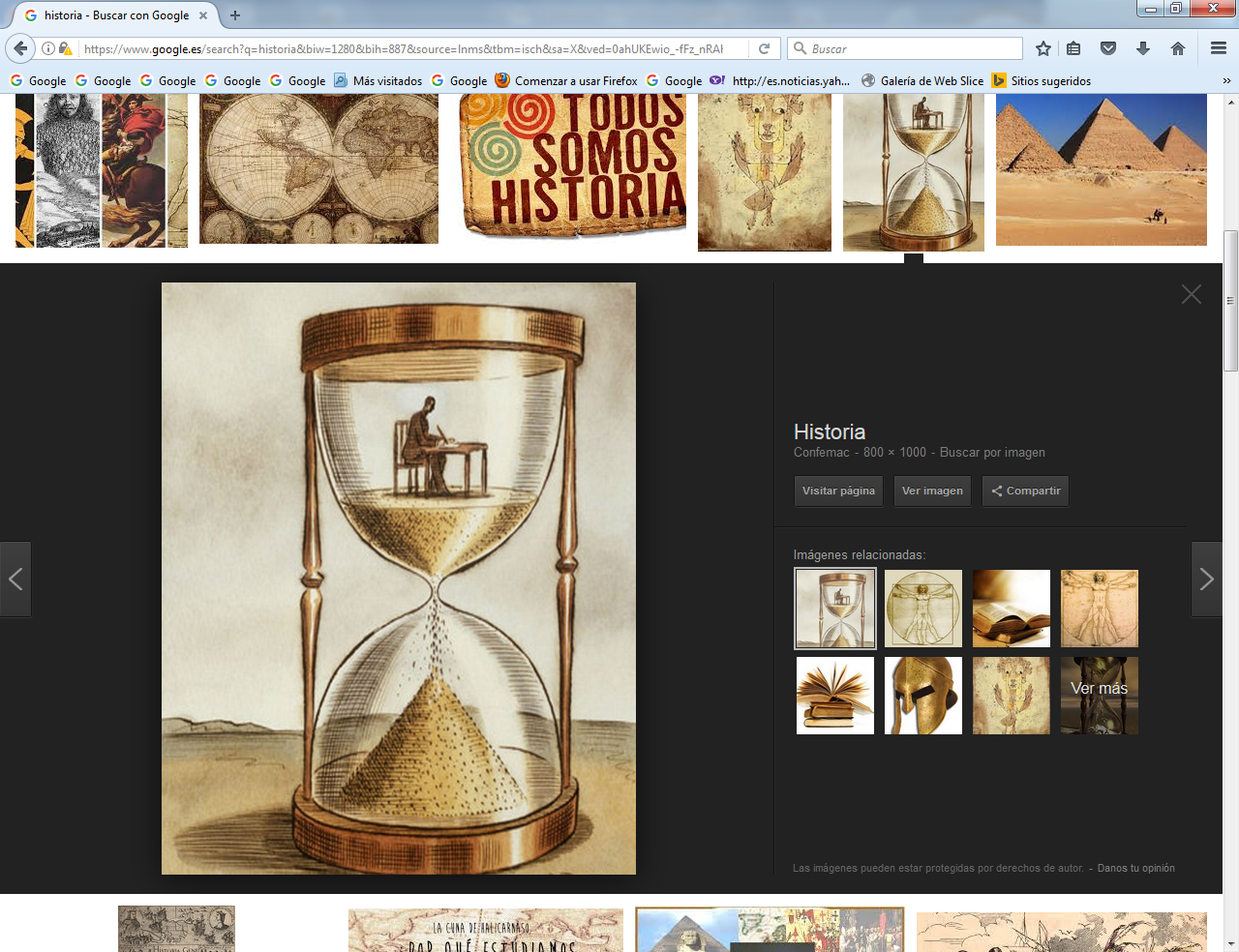 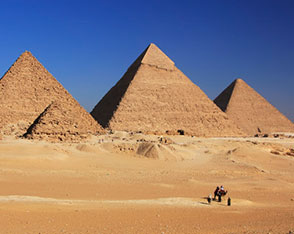 